 РАСПИСАНИЕ НА АПРЕЛЬ 2022 гОДА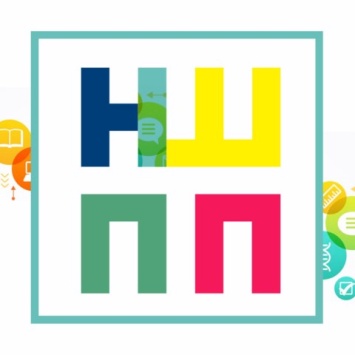 ДатаНаименованиеВремя проведения05 апреля 2022 г«Мой любимый герой» занятие для детей 7-12 летс 18:00 до 19:3006 апреля 2022 гГрупповая телесная терапияс 18:00 до 21:0007 апреля 2022 гТренинг "PROЯви себя" (для подростков 14-16 лет)с 17:00 до 19:0007 апреля 2022 гВстречи с родителями. Родительские установкис 19:00 до 21:0009-10 апреля 2022 гРабота с переносом. Сопротивлением, «трудными клиентами» (ИПиКП, Москва)2 дня с 10:00 до 19:0011 апреля 2022 гПрограмма «Мастер психологии» Блок 1 с 18:00 до 21:0012 апреля 2022 г«Книжный мир» занятие для детей 7-12 летс 18:00 до 19:3013 апреля 2022 гПсихологическая трансформационная игра «МОСТЫ»с 18:00 до 21:0014 апреля 2022 гПрограмма «Мастер психологии» Блок 2с 18:00 до 21:0014 апреля 2022 гТренинг "PROЯви себя" (для подростков 14-16 лет)с 17:00 до 19:0016-17 апреля 2022 гОбучение когнитивно-поведенческой терапии. Базовый курс.(Ассоциация когнитивно-поведенческой психотерапии,                 г.Санкт-Петербург)2 дня с 10:00 до 19:0018 апреля 2022 гПрограмма «Мастер психологии» Блок 3с 18:00 до 21:0019 апреля 2022 г«Что такое хорошо и что такое плохо» занятие для детей 7-12 летс 18:00 до 19:3020 апреля 2022 гПсихотерапевтическая мастерская «Скажи жизни ДА!»с 18:00 до 21:0021 апреля 2022 гТренинг "PROЯви себя" (для подростков 14-16 лет)с 17:00 до 19:0021 апреля 2022 гВстречи с родителями. Гаджеты и детис 19:00 до 21:0021 апреля 2022 гПрограмма «Мастер психологии» Блок 4с 18:00 до 21:0023-24 апреля 2022 гТактики, границы, ответственность в консультированииГармония. Гр.21-232 дняс 10:00 до 19:0025 апреля 2022 гПрограмма «Мастер психологии» Блок 5с 18:00 до 21:0026 апреля 2022 г«ПроГраничные истории» занятие для детей 7-12 летс 18:00 до 19:3027 апреля 2022 гПсихологическая трансформационная игра «Исцеление детства»с 18:00 до 21:0028 апреля 2022 гТренинг "PROЯви себя" (для подростков 14-16 лет)с 17:00 до 19:0028 апреля 2022 гПрограмма «Мастер психологии» Блок 6с 18:00 до 21:0028 апреля - 01 мая 2022 гТерапия психосоматических расстройств. Интегративный подход.4 дня с 10:00 до 18:00